AVIS DE CONVOCATION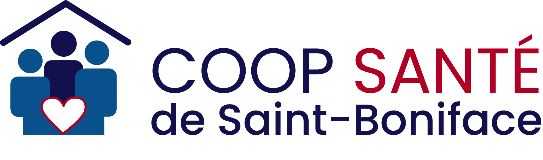 ASSEMBLÉE GÉNÉRALE ANNUELLE 2022************  RÉUNION TRÈS IMPORTANTE  ************Quand :  	Mercredi le 31 mai 2023 de 19h à 20hEndroit :	155, rue Langevin (ancienne bibliothèque - salle du Conseil de ville)Qui :	Les membres en règle de la Coopérative en date du 1er mai 2023.Élections :	Soumettre votre candidature par courriel à  dg@coopstbo.ca d’ici le 26 mai 2023ORDRE DU JOURMot de bienvenuePrésencesLecture et adoption de l’ordre du jourAdoption du procès-verbal de l’assemblée générale 2021*Rapport annuel 2022Présentation des états financiers 2022Nomination d’un vérificateur pour l’exercice financier 2022Élection des administrateurs Siège #1 membre population AGA 2024Siège #2 membre population AGA 2025 Siège #3 membre population AGA 2023 (en élection)Siège #4 membre population AGA 2023 (en élection)Siège #5 membre population AGA 2023 (en élection)Siège #6 membre locataire AGA 2024Siège #7 membre utilisateur soutien AGA 2024 Siège #8 membre utilisateur soutien AGA 2025 Siège #9 membre utilisateur soutien AGA 2023 (vacant)Période de questions / VariaLevée de l’assemblée Au nom du Conseil d’administration, je vous invite à participer en grand nombre. Au plaisir de vous rencontrer bientôt!Cordialement,Lucie Pronovost, Secrétaire du Conseil d’administration* NOTE :	Pour vous tenir à jour en ce qui concerne la Coopérative Santé St-Boniface, consultez notre site internet à l’adresse : www.coopsantesaint-boniface.com sous la rubrique « NOUVELLES ».